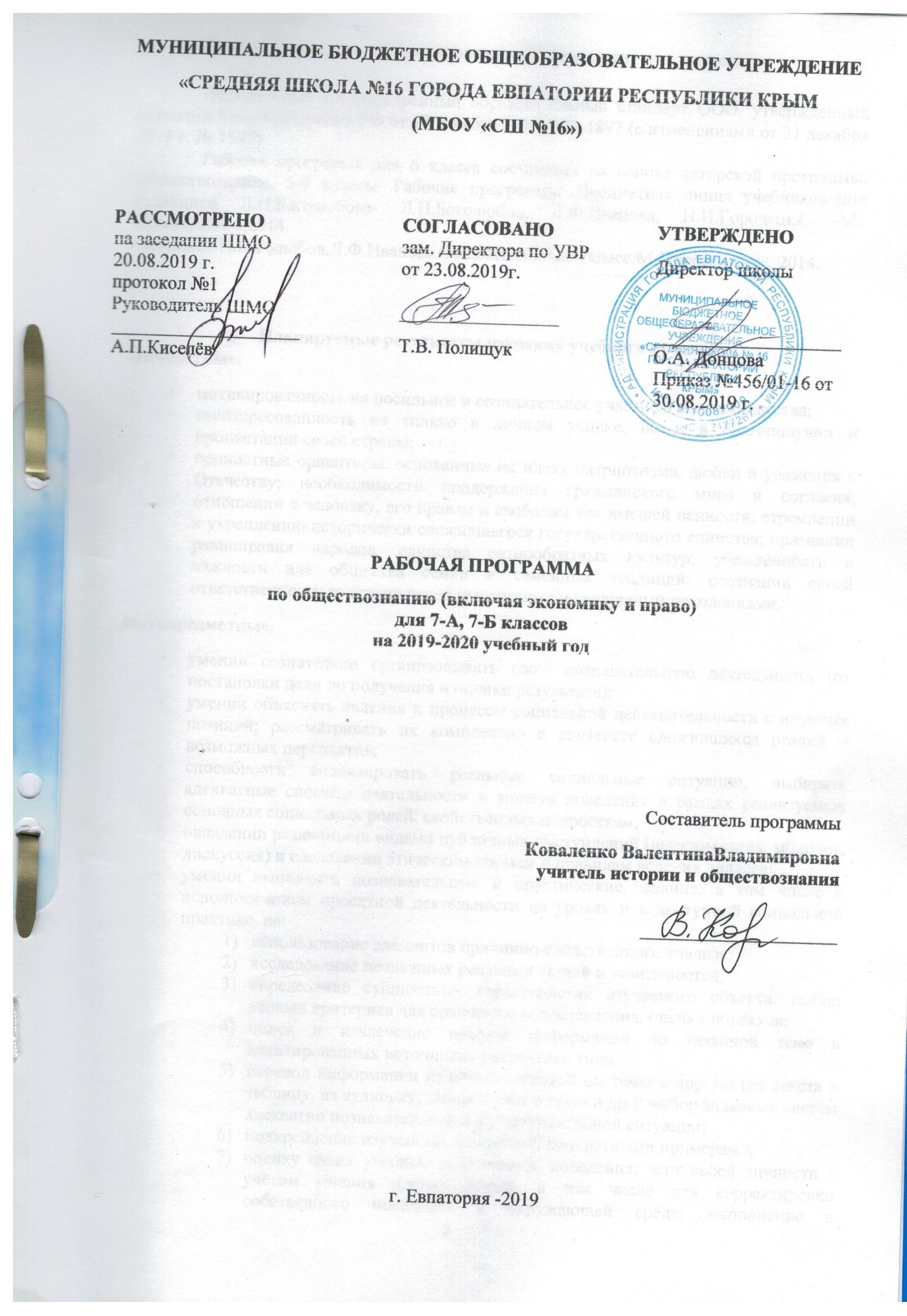 Образовательный стандарт	Федеральный государственный образовательный стандарт ООО, утвержденный приказом Минобразования РФ от 17 декабря 2010 г. № 1897 (с изменениями от 31 декабря 2015 г. № 1577)	Рабочая программа для 6 класса составлена на основе авторской программы. Обществознание. 5-9 классы .Рабочие программы .Предметная линия учебников под редакцией Л.Н.Боголюбова- Л.Н.Боголюбов, Л.Ф.Иванова, Н.И.Городецкя. –М.: Просвещение,2014.         Учебник:Л.Н.Боголюбов,Л.Ф.Иванова.Обществознание 7класс:М-Просвещение, 2014.Планируемые результаты изучения учебного предмета.Личностные: мотивированность на посильное и созидательное участие в жизни общества;заинтересованность не только в личном успехе, но и в благополучии и процветании своей страны;ценностные ориентиры, основанные на идеях патриотизма, любви и уважения к Отечеству; необходимости поддержания гражданского мира и согласия; отношении к человеку, его правам и свободам как высшей ценности; стремлении к укреплению исторически сложившегося государственного единства; признании равноправия народов, единства разнообразных культур; убеждённости в важности для общества семьи и семейных традиций; осознании своей ответственности за страну перед нынешними и грядущими поколениями.Метапредметные: умение сознательно организовывать свою познавательную деятельность (от постановки цели до получения и оценки результата);умение объяснять явления и процессы социальной действительности с научных позиций; рассматривать их комплексно в контексте сложившихся реалий и возможных перспектив;способности анализировать реальные социальные ситуации, выбирать адекватные способы деятельности и модели поведения в рамках реализуемых основных социальных ролей, свойственных подросткам; овладение различными видами публичных выступлений (высказывания, монолог, дискуссия) и следование этическим нормам и правилам ведения диалога; умении выполнять познавательные и практические задания, в том числе с использованием проектной деятельности на уроках и в доступной социальной практике, на:использование элементов причинно-следственного анализа; исследование несложных реальных связей и зависимостей; определение сущностных характеристик изучаемого объекта; выбор верных критериев для сравнения, сопоставления, оценки объектов;поиск и извлечение нужной информации по заданной теме в адаптированных источниках различного типа;перевод информации из одной знаковой системы в другую (из текста в таблицу, из аудиовизуального ряда в текст и др.); выбор знаковых систем адекватно познавательной и коммуникативной ситуации;подкрепление изученных положений конкретными примерами;оценку своих учебных достижений, поведения, черт своей личности с учётом мнения других людей, в том числе для корректировки собственного поведения в окружающей среде; выполнение в повседневной жизни этических и правовых норм, экологических требований;определение собственного отношения к явлениям современной жизни, формулирование своей точки зрения.Предметные: относительно целостное представление об обществе и человеке, о сферах и областях общественной жизни, механизмах и регуляторах деятельности людей;знание ряда ключевых понятий об основных социальных объектах; умение объяснять явления социальной действительности с опорой на эти понятия;знания, умения и ценностные установки, необходимые для сознательного выполнения старшими подростками основных социальных ролей в пределах своей дееспособности;умения находить нужную социальную информацию в педагогически отобранных источниках; адекватно её воспринимать, применяя основные обществоведческие термины и понятия; преобразовывать в соответствии с решаемой задачей (анализировать, обобщать, систематизировать, конкретизировать) имеющиеся данные, соотносить их с собственными знаниями; давать оценку общественным явлениям с позиций одобряемых в современном российском обществе социальных ценностей; понимание побудительной роли мотивов в деятельности человека, места ценностей в мотивационной структуре личности, их значения в жизни человека и развитии общества; познание основных нравственных и правовых понятий, норм и правил, понимание их роли как решающих регуляторов общественной жизни; умение применять эти нормы и правила к анализу и оценке реальных социальных ситуаций; установка на необходимость руководствоваться этими нормами и правилами в собственной повседневной жизни;Требования к уровню подготовки учащихся:Учащиеся научатся:приверженности гуманистическим и демократическим ценностям, патриотизму и гражданственности;знанию особенностей труда как одного из основных видов деятельности человека, основных требований трудовой этики в современном обществе, правовых норм, регулирующих трудовую деятельность несовершеннолетних;пониманию значения трудовой деятельности для личности и для общества; понимание специфики познания мира средствами искусства в соотнесении с другими способами познания; пониманию роли искусства в становлении личности и в жизни общества;знание определяющих признаков коммуникативной деятельности в сравнении с другими видами деятельности;знанию новых возможностей для коммуникации в современном обществе; умение использовать современные средства связи и коммуникации для поиска и обработки необходимой социальной информации; Учащиеся получат возможность научится:пониманию языка массовой социально-политической коммуникации, позволяющее осознанно воспринимать соответствующую информацию; умению различать факты, аргументы, оценочные суждения;пониманию значения коммуникации в межличностном общении;умению взаимодействовать в ходе выполнения групповой работы, вести диалог, участвовать в дискуссии, аргументировать собственную точку зрения;знакомство с отдельными приёмами и техниками преодоления конфликтов;ценностные ориентиры, основанные на идеях патриотизма, любви и уважения к Отечеству; на отношении к человеку, его правам и свободам как к высшей ценности; на стремлении к укреплению исторически сложившегося государственного единства; на признании равноправия народов, единства разнообразных культур; на убеждённости в важности для общества семьи и семейных традиций; на осознании необходимости поддержания гражданского мира и согласия, своей ответственности за судьбу страны перед нынешними и грядущими поколениями.Основное содержание предмета «Обществознание (включая экономику и право)».Введение в изучение курса «Обществознание»(1 час)Тема 1. Регулирование поведение людей в обществе.(11 час)Человек среди других людей. Солидарность, лояльность, толерантность, взаимопонимание.Конфликты, причины их возникновения. Агрессивное поведение. Конструктивное разрешение конфликта. Как победить обиду и установить контакт.Социальные нормы. Многообразие правил поведения. Привычки, обычаи, ритуалы, обряды. Правила этикета и хорошие манеры.Права и свободы человека и гражданина в России, их гарантии. Конституционные обязанности гражданина. Права ребенка и их защита. Особенности правового статуса несовершеннолетних. Механизмы реализации и защиты прав и свобод человека и гражданина.Понятие правоотношений. Признаки и виды правонарушений. Понятие и виды юридической ответственности. Необходимость соблюдения законов. Закон и правопорядок в обществе. Закон и справедливость.Защита Отечества. Долг и обязанность. Регулярная армия. Военная служба. Важность подготовки к исполнению воинского долга. Международно-правовая защита жертв войны.Дисциплина — необходимое условие существования общества и человека. Общеобязательная и специальная дисциплина. Внешняя и внутренняя дисциплина. Дисциплина, воля и самовоспитание.Ответственность за нарушение законов. Знать закон смолоду. Законопослушный человек. Противозаконное поведение. Преступления и проступки. Ответственность несовершеннолетних.Защита правопорядка. Правоохранительные органы на страже закона. Судебные органы. Милиция, Адвокатура. Нотариат. Взаимоотношения органов государственной власти и граждан.Тема 2. Человек в экономических отношениях (13 час)Экономика и ее роль в жизни общества. Натуральное и товарное хозяйство. Основные участники экономики — потребители, производители.Мастерство работника. Высококвалифицированный и малоквалифицированный труд. Слагаемые профессионального успеха. Заработная плата и стимулирование труда. Взаимосвязь количества и качества труда.Производство, производительность труда. Факторы, влияющие на производительность труда. Роль разделения труда в развитии производства. Издержки производства. Что и как производить. Выручка и прибыль производителя.Виды бизнеса. Роль предпринимательства в развитии экономики. Формы бизнеса. Условия успеха в предпринимательской деятельности.Обмен. Товар, стоимость, цена товара. Условия выгодного обмена. Торговля и ее формы. Реклама в современной экономике.Деньги. Исторические формы эквивалента стоимости. Основные виды денег. Функции денег.Экономика современной семьи. Ресурсы семьи. Личное подсобное хозяйство. Семейный бюджет. Источники доходов семьи. Обязательные и произвольные расходы. Принципы рационального ведения домашнего хозяйства.Тема 3. Человек и природа.(5 час)Человек — часть природы. Взаимодействие человека и природы. Проблема загрязнения окружающей среды.Охранять природу — значит охранять жизнь. Цена безответственного отношения к природе. Главные правила экологической морали.Значение земли и других природных ресурсов как основы жизни и деятельности человечества.Законы Российской Федерации, направленные на охрану окружающей среды. Участие граждан в природоохранительной деятельности.Обобщение и повторение учебного материала (4 час)Тематический план Календарно – тематическое планирование куса «Обществознание» (включая экономику и право)Критерии оценивания ответа на уроке Обществознание 
(включая экономику и право)Оценка "5" ставится, если ученик:Показывает глубокое и полное знание и понимание всего объема программного материала; полное понимание сущности рассматриваемых понятий, явлений и закономерностей, теорий, взаимосвязей.Умеет составить полный и правильный ответ на основе изученного материала; выделять главные положения, самостоятельно подтверждать ответ конкретными примерами, фактами; самостоятельно и аргументировано делать анализ, обобщать. Устанавливает межпредметные (на основе ранее приобретенных знаний) и внутрипредметные связи, творчески применяет полученные знания в незнакомой ситуации. Последовательно, четко, связно, обоснованно и безошибочно излагает учебный материал: дает ответ в логической последовательности с использованием принятой терминологии; делает собственные выводы; формирует точное определение и истолкование основных понятий; при ответе не повторяет дословно текст учебника; излагает материал литературным языком; правильно и обстоятельно отвечает на дополнительные вопросы учителя. Самостоятельно и рационально использует наглядные пособия, справочные материалы, учебник, дополнительную литературу, первоисточники.Самостоятельно, уверенно и безошибочно применяет полученные знания в решении проблем на творческом уровне; допускает не более одного недочета, который легко исправляет по требованию учителя.Оценка "4" ставится, если ученик:Показывает знания всего изученного программного материала. Дает полный и правильный ответ на основе изученных теорий; допускает незначительные ошибки и недочеты при воспроизведении изученного материала, определения понятий, неточности при использовании научных терминов или в выводах и обобщениях; материал излагает в определенной логической последовательности, при этом допускает одну негрубую ошибку или не более двух недочетов и может их исправить самостоятельно при требовании или при небольшой помощи преподавателя; в основном усвоил учебный материал; подтверждает ответ конкретными примерами; правильно отвечает на дополнительные вопросы учителя. Умеет самостоятельно выделять главные положения в изученном материале; на основании фактов и примеров обобщать, делать выводы, устанавливать внутрипредметные связи. Применяет полученные знания на практике в видоизмененной ситуации, соблюдает основные правила культуры устной и письменной речи, использует научные термины. Не обладает достаточным навыком работы со справочной литературой, учебником, первоисточниками (правильно ориентируется, но работает медленно). Допускает негрубые нарушения правил оформления письменных работ.Оценка "3" ставится, если ученик:Усвоил основное содержание учебного материала, имеет пробелы в усвоении материала, не препятствующие дальнейшему усвоению программного материала; материал излагает несистематизированно, фрагментарно, не всегда последовательно. Показывает недостаточную сформированность отдельных знаний и умений; выводы и обобщения аргументирует слабо, допускает в них ошибки. Допустил ошибки и неточности в использовании научной терминологии, определения понятий дал недостаточно четкие; не использовал в качестве доказательства выводы и обобщения из наблюдений, фактов или допустил ошибки при их изложении. Испытывает затруднения в применении знаний, при объяснении конкретных явлений на основе теорий, или в подтверждении конкретных примеров практического применения теорий. Отвечает неполно на вопросы учителя (упуская и основное), или воспроизводит содержание текста учебника, но недостаточно понимает отдельные положения, имеющие важное значение в этом тексте. Обнаруживает недостаточное понимание отдельных положений при воспроизведении текста учебника (записей, первоисточников) или отвечает неполно на вопросы учителя, допуская одну - две грубые ошибки.Оценка "2" ставится, если ученик:Не усвоил и не раскрыл основное содержание материала; не делает выводов и обобщений. Не знает и не понимает значительную или основную часть программного материала в пределах поставленных вопросов или имеет слабо сформированные и неполные знания и не умеет применять их к решению конкретных вопросов. При ответе (на один вопрос) допускает более двух грубых ошибок, которые не может исправить даже при помощи учителя. Не может ответить ни на один их поставленных вопросов. Полностью не усвоил материал.Учебно- методическое и материально-техническое обеспечение образовательного процесса.1. Наглядные пособия.Таблицы, иллюстрации, картографические и изобразительные электронные материалы;Сборники заданий, электронные обучающие программы; Справочные издания, энциклопедии (в книжной и электронной форме);2. Технические средства обучения.Мультимедийный компьютер. Мультимедийный проектор. Экран проекционный.№ п/пТема урокаКол-во часов1Введение в изучение курса «Обществознание (включая экономику и право) 7 класс»12Тема 1. Регулирование поведение людей в обществе113Тема 2. Человек в экономических отношениях134Тема 3. Человек и природа55Итоговые уроки46ИТОГО34№ п/п№ урокаДатаДатаТема урока№ п/п№ урокапланфактТема урока104.09Введение в изучение курса «Обществознание (включая экономику и право). 7 класс» (1 час)Тема 1. Регулирование поведения людей в обществе. (11 часов).Тема 1. Регулирование поведения людей в обществе. (11 часов).Тема 1. Регулирование поведения людей в обществе. (11 часов).Тема 1. Регулирование поведения людей в обществе. (11 часов).2211.09Что значит жить по правилам.3418.09Права и обязанности граждан.Права ребенка и их защита.  5602.1009.10Почему важно соблюдать законы.Закон стремится установить справедливость.7816.1023.10Защита Отечества.Готовить себя к исполнению воинского долга.930.10Для чего нужна дисциплина.1006.11Виновен – отвечай.1113.11Кто стоит на страже закона.1220.11Практикум по теме «Регулирование поведения людей в обществе».Тема 2. Человек в экономических  отношениях. (13 часов)Тема 2. Человек в экономических  отношениях. (13 часов)Тема 2. Человек в экономических  отношениях. (13 часов)Тема 2. Человек в экономических  отношениях. (13 часов)131427.1104.12Экономика и её основные участники.Основные участники экономики.1511.12Мастерство работника.161718.12Производство: затраты, выручка, прибыль.Все ли выгодно производить.1819Что такое бизнес.Виды и формы бизнеса.20Обмен, торговля, реклама.21Деньги, их функции.2223Экономика семьи.Что такое семейный бюджет.2425Практикум по теме «Человек в экономических отношениях».Практикум «Использование информационных технологий в школе».Тема 3. Человек и природа. ( 5 часов).Тема 3. Человек и природа. ( 5 часов).Тема 3. Человек и природа. ( 5 часов).Тема 3. Человек и природа. ( 5 часов).26Человек – часть природы.27Охранять природу – значит охранять жизнь.28Закон на страже природы.2930Практикум по теме «Человек и природа»Практикум «Что может сделать гражданин для защиты природы?»31323334Обобщение и повторение учебного материала.Обобщение и повторение учебного материала.Обобщение и повторение учебного материала.Обобщение и повторение учебного материала.